PROGRAM  PODRŠKE POBOLJŠANJU MATERIJALNIH UVJETA U OSNOVNIM I SREDNJIM ŠKOLAMADODATAK B - PRIJAVNI OBRAZAC1.  OPIS PROJEKTA1.1	Podnositelj zahtjeva:1.2. Skupina podnositelja zahtjeva prema indeksu razvijenosti:_________________________    (U skladu s Odlukom o razvrstavanju jedinica lokalne i područne (regionalne) samouprave prema stupnju razvijenosti, Narodne novine 158/13)1.3.	Sufinanciranje:	(Obvezno popuniti – podatci moraju odgovarati podatcima iz Dodatka C – Proračun             projekta): Financijska sposobnostUkupni proračun podnositelja zahtjeva u posljednje tri godine ___________________	Prosječna mogućnost sufinanciranja projekata  (izraženo u postotku)______________Dostatnost prihoda i stabilnost izvora financiranja 	      DA/NE2.   POTPROJEKTI ZA KOJE SE TRAŽI SUFINANCIRANJE Potprojekat.- PI.Naziv Potprojekta : __________________________________________________Mjesto provedbe_________________Akt kojim je dozvoljena planirana aktivnost na projektu _________________________                                                 Važnost projektnih aktivnosti obzirom na ciljeve javnog poziva (zaokružiti):	        a) izgradnje/nastavak izgradnje ili nadogradnje osnovnoškolskog objekta              	        b) izgradnje/nastavak izgradnje ili nadogradnje srednjoškolskog objekta			        c) sanacija, rekonstrukcija, adaptacija objekta ili dIjela objekta	               d) opremanje fiksnom opremom/uređenje okoliša/uređenje vanjskih športskih terenaVrijednost aktivnosti u razdoblju provedbe (1.1.2017.-31.3.2018.)____________knTraženi iznos sufinanciranja (najviše 50% prethodnoh iznosa)________________kn ili_________%Utjecaj na zajednicu (zaokružiti):			       a) izravan utjecaj na širu zajednicu (više JLS-a, županija)                        b) na više od 50% lokalnog stanovništvaOčekivani rezultati i predviđeni učinak kroz mjerljive pokazatelje:			       b) Hoće li objekt po završetku planiranih aktivnosti biti u funkciji_______________c) Tko  će osiguravati sredstva za funkcioniranje projekta  u fazi korištenja: __________________________________________________________________Proračun i isplativost:Procijeniti omjer između predviđenih troškova i očekivanih rezultata                            _______________________________________________________________Procijeniti nužnost predloženih troškova za provedbu projekta______________________________________________________________________________ Partnerstvo (ime partnera i način ostvarivanja partnerstva) ___________________________ Potprojekat - PIINaziv Potprojekta : __________________________________________________Mjesto provedbe_________________Akt kojim je dozvoljena planirana aktivnost na projektu _________________________                                                 Važnost projektnih aktivnosti obzirom na ciljeve javnog poziva (zaokružiti):	        a) izgradnje/nastavak izgradnje ili nadogradnje osnovnoškolskog objekta              	        b) izgradnje/nastavak izgradnje ili nadogradnje srednjoškolskog objekta			        c) sanacija, rekonstrukcija, adaptacija objekta ili dIjela objekta	               d) opremanje fiksnom opremom/uređenje okoliša/uređenje vanjskih športskih terenaVrijednost aktivnosti u razdoblju provedbe (1.1.2017.-31.3.2018.)____________knTraženi iznos sufinanciranja (najviše 50% prethodnoh iznosa)________________kn ili_________%Utjecaj na zajednicu (zaokružiti):			       a) izravan utjecaj na širu zajednicu (više JLS-a, županija)                        b) na više od 50% lokalnog stanovništvaOčekivani rezultati i predviđeni učinak kroz mjerljive pokazatelje:			       b) Hoće li objekt po završetku planiranih aktivnosti biti u funkciji_______________c) Tko  će osiguravati sredstva za funkcioniranje projekta  u fazi korištenja: __________________________________________________________________Proračun i isplativost:Procijeniti omjer između predviđenih troškova i očekivanih rezultata                            _______________________________________________________________Procijeniti nužnost predloženih troškova za provedbu projekta______________________________________________________________________________ Partnerstvo (ime partnera i način ostvarivanja partnerstva) ___________________________ Potprojekat.- PIIINaziv Potprojekta : __________________________________________________Mjesto provedbe_________________Akt kojim je dozvoljena planirana aktivnost na projektu _________________________                                                 Važnost projektnih aktivnosti obzirom na ciljeve javnog poziva (zaokružiti):	        a) izgradnje/nastavak izgradnje ili nadogradnje osnovnoškolskog objekta              	        b) izgradnje/nastavak izgradnje ili nadogradnje srednjoškolskog objekta			        c) sanacija, rekonstrukcija, adaptacija objekta ili dIjela objekta	               d) opremanje fiksnom opremom/uređenje okoliša/uređenje vanjskih športskih terenaVrijednost aktivnosti u razdoblju provedbe (1.1.2017.-31.3.2018.)____________knTraženi iznos sufinanciranja (najviše 50% prethodnoh iznosa)________________kn ili_________%Utjecaj na zajednicu (zaokružiti):			       a) izravan utjecaj na širu zajednicu (više JLS-a, županija)                        b) na više od 50% lokalnog stanovništvaOčekivani rezultati i predviđeni učinak kroz mjerljive pokazatelje:			       b) Hoće li objekt po završetku planiranih aktivnosti biti u funkciji_______________c) Tko  će osiguravati sredstva za funkcioniranje projekta  u fazi korištenja: __________________________________________________________________Proračun i isplativost:Procijeniti omjer između predviđenih troškova i očekivanih rezultata                            _______________________________________________________________Procijeniti nužnost predloženih troškova za provedbu projekta______________________________________________________________________________ Partnerstvo (ime partnera i način ostvarivanja partnerstva) ___________________________ 3.	inFormacije o podnositelju4. sažetak projektA za povjerenstvo za odabir(navesti samo bitne informacije) 									Potpis i pečat: (odgovorna osoba podnositelja)	____________________________(ime, prezime, položaj, titula)5. IZJAVA PODNOSITELJA ZAHTJEVA O VLASTITOM UDJELU    SUFINANCIRANJA¹Ja, _______________________________________________, kao odgovorna osoba podnositelja zahtjeva_____________________________, na položaju  _______________, pod kaznenom i materijalnom odgovornošću  dajem I Z J A V U da ću potrebna sredstva predviđena kao vlastiti udio u sufinanciranju projekta za Program podrške poboljšanju materijalnih uvjeta u osnovnim i srednjim školama osigurati u proračunu nakon što dobijem obavijest o odabiru te ću presliku proračuna s ovom stavkom odmah dostaviti Ministarstvu.Odgovorna osoba podnositelja:___________________________ 							  (ime i prezime, položaj, titula)_______________________________  (potpis, pečat) Popuniti samo u slučajevima kada sredstva nisu osigurana u proračunu 6.	izjava podnositelja O TOČNOSTI PODATAKAJa, dolje potpisan, kao odgovorna osoba podnositelja, izjavljujem da su informacije dane u ovom zahtjevu točne.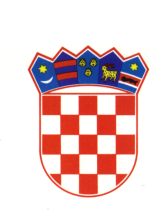 REPUBLIKA HRVATSKAMINISTARSTVO REGIONALNOGA RAZVOJA I FONDOVA EUROPSKE UNIJEMiramarska 22, 10 000 ZagrebPodnositelj zahtjevaNaziv projektaProjekt ulaganja u školske objekteDatum podnošenja zahtjeva Referentnibroj predmeta(popunjava Ministarstvo)a) Ukupna vrijednost radova/usluga na svim Potprojektima, neovisno o razdoblju provedbe pojedinih aktivnostib) Planirana vrijednost projektnih aktivnosti u provedbenom razdoblju (1.1.2017.-31.03. 2018. na svim Potprojektima (PI+PII+PIII)c) Traženi iznos sufinanciranja Ministarstva u kunama i postotku (u odnosu na vrijednost iz točke b)d) Iznos sufinanciranja podnositelja zahtjeva u kunama i postotku (u odnosu na vrijednost iz točke b)e) Iznos sufinanciranja iz Drugog izvora ( navesti izvor)Puni naziv podnositelja zahtjeva:OIB:Adresa sjedišta: (puna službena adresa):Adresa za prepisku:                     Ime i prezime odgovorne osobe podnositelja zahtjeva /položaj:Voditelj projekta:(osoba zadužena za provedbu projekta)Broj telefona podnositelja zahtjeva :Broj telefona Voditelja projekta:Broj faksa:                 E-adresa:web stranica:NAZIV PROJEKTA (isto kao na prvoj stranici prijave):Projekt ulaganja u školske objektePotprojekti za koje se traži sufinanciranjePI.-PII.-PIII.-Ukupna procijenjena vrijednost  Projekta: (PI.+PII.+PIII.) kao 1.3. b)Zatraženi iznos sufinanciranja (u apsolutnom iznosu i postotku): kao 1.3. c)Udio Korisnika u sufinanciranja (u apsolutnom iznosu i postotku): kao 1.3. d)Jesu li aktivnosti navedene u projektu u skladu s prioritetima Županijske razvojne strategije?Dodatne informacije važne za odluku o odabiru po ocjeni podnositelja zahtjeva (npr. nastavak projekta, dio projekta je već sufinanciran od strane Ministarstva i sl.)Ime i prezime:Položaj:Potpis:Mjesto i datum: